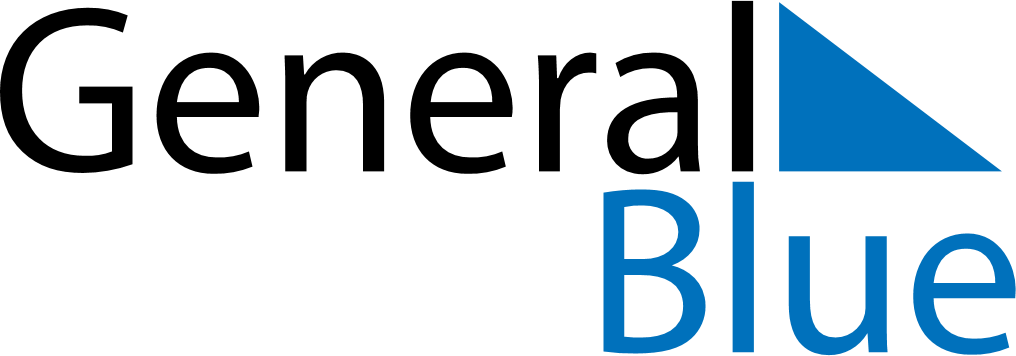 November 2024November 2024November 2024November 2024November 2024November 2024Chaiten, Los Lagos Region, ChileChaiten, Los Lagos Region, ChileChaiten, Los Lagos Region, ChileChaiten, Los Lagos Region, ChileChaiten, Los Lagos Region, ChileChaiten, Los Lagos Region, ChileSunday Monday Tuesday Wednesday Thursday Friday Saturday 1 2 Sunrise: 6:33 AM Sunset: 8:34 PM Daylight: 14 hours and 1 minute. Sunrise: 6:32 AM Sunset: 8:36 PM Daylight: 14 hours and 3 minutes. 3 4 5 6 7 8 9 Sunrise: 6:31 AM Sunset: 8:37 PM Daylight: 14 hours and 6 minutes. Sunrise: 6:29 AM Sunset: 8:38 PM Daylight: 14 hours and 8 minutes. Sunrise: 6:28 AM Sunset: 8:40 PM Daylight: 14 hours and 11 minutes. Sunrise: 6:27 AM Sunset: 8:41 PM Daylight: 14 hours and 14 minutes. Sunrise: 6:26 AM Sunset: 8:42 PM Daylight: 14 hours and 16 minutes. Sunrise: 6:24 AM Sunset: 8:44 PM Daylight: 14 hours and 19 minutes. Sunrise: 6:23 AM Sunset: 8:45 PM Daylight: 14 hours and 21 minutes. 10 11 12 13 14 15 16 Sunrise: 6:22 AM Sunset: 8:46 PM Daylight: 14 hours and 23 minutes. Sunrise: 6:21 AM Sunset: 8:47 PM Daylight: 14 hours and 26 minutes. Sunrise: 6:20 AM Sunset: 8:49 PM Daylight: 14 hours and 28 minutes. Sunrise: 6:19 AM Sunset: 8:50 PM Daylight: 14 hours and 31 minutes. Sunrise: 6:18 AM Sunset: 8:51 PM Daylight: 14 hours and 33 minutes. Sunrise: 6:17 AM Sunset: 8:53 PM Daylight: 14 hours and 35 minutes. Sunrise: 6:16 AM Sunset: 8:54 PM Daylight: 14 hours and 37 minutes. 17 18 19 20 21 22 23 Sunrise: 6:15 AM Sunset: 8:55 PM Daylight: 14 hours and 39 minutes. Sunrise: 6:14 AM Sunset: 8:57 PM Daylight: 14 hours and 42 minutes. Sunrise: 6:14 AM Sunset: 8:58 PM Daylight: 14 hours and 44 minutes. Sunrise: 6:13 AM Sunset: 8:59 PM Daylight: 14 hours and 46 minutes. Sunrise: 6:12 AM Sunset: 9:00 PM Daylight: 14 hours and 48 minutes. Sunrise: 6:11 AM Sunset: 9:02 PM Daylight: 14 hours and 50 minutes. Sunrise: 6:11 AM Sunset: 9:03 PM Daylight: 14 hours and 52 minutes. 24 25 26 27 28 29 30 Sunrise: 6:10 AM Sunset: 9:04 PM Daylight: 14 hours and 54 minutes. Sunrise: 6:09 AM Sunset: 9:05 PM Daylight: 14 hours and 55 minutes. Sunrise: 6:09 AM Sunset: 9:06 PM Daylight: 14 hours and 57 minutes. Sunrise: 6:08 AM Sunset: 9:08 PM Daylight: 14 hours and 59 minutes. Sunrise: 6:08 AM Sunset: 9:09 PM Daylight: 15 hours and 1 minute. Sunrise: 6:07 AM Sunset: 9:10 PM Daylight: 15 hours and 2 minutes. Sunrise: 6:07 AM Sunset: 9:11 PM Daylight: 15 hours and 4 minutes. 